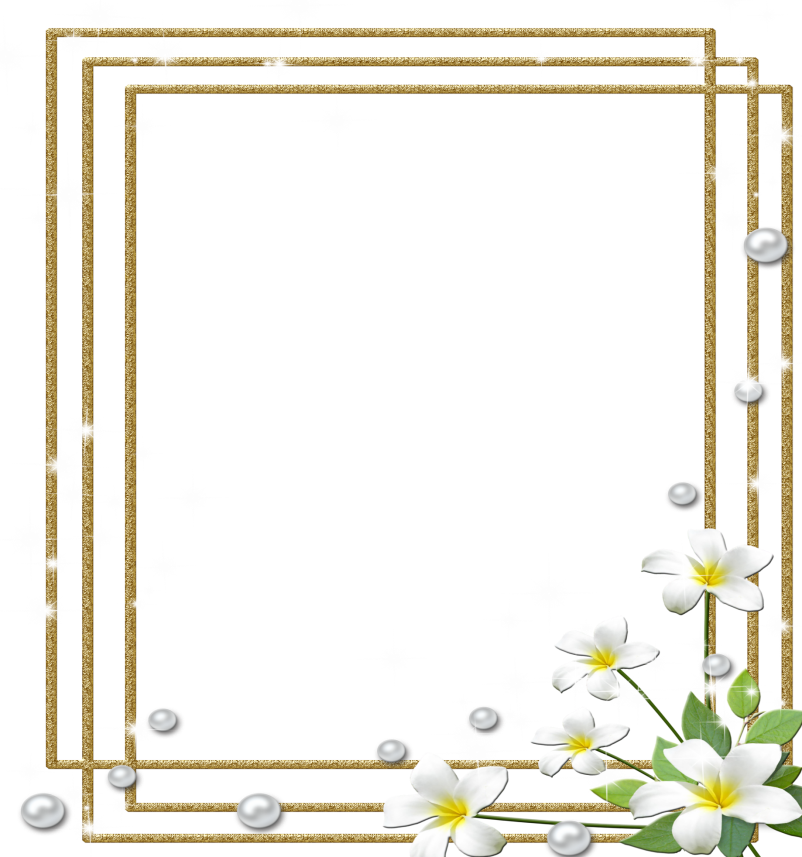 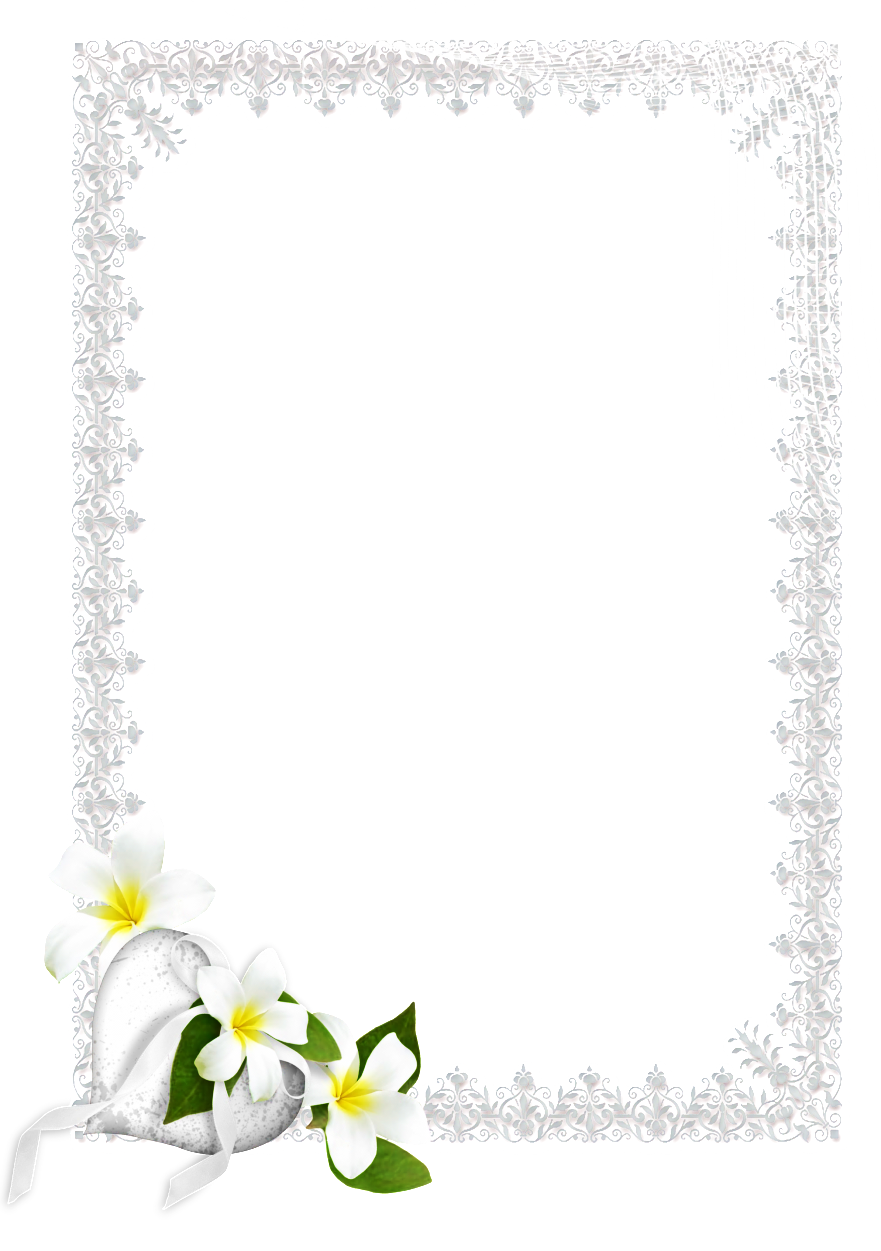 Цель: воспитание гражданско-патриотического сознания и развитие духовно-нравственного потенциала учащихся.Задачи: воспитание чувства любви и уважения к самому родному человеку – маме; воспитание нравственных качеств личности.Оборудование: мультимедийная презентация, видеоролики, фонограммы песен, открытки для мам.«Мы будем вечно прославлятьТу женщину, чьё имя - мать!»Муса Джалиль. Сценарий классного часа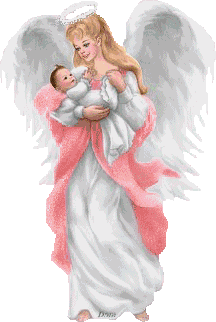     За день до рождения ребенок спросил у Бога: - Я не знаю, что я должен делать в этом Мире. Бог ответил:- Я подарю тебе Ангела, который всегда будет рядом с тобой.- Но я не понимаю его язык...- Ангел будет учить тебя своему языку. Он будет охранять тебя от всех бед.- Как и когда я должен вернуться к тебе?- Твой Ангел скажет тебе всё.- А как зовут моего Ангела? - Неважно, как его зовут...ты будешь называть его: MAMA...     МАМА! Как прекрасно это слово. Не зря оно почти одинаково звучит на языках разных народов. Мамой мы называем самого близкого, дорогого и единственного человека.  Тема  нашего классного часа: «Главное слово на любом языке».  Рассказ учителя об истории праздника.     На дворе ноябрь. И вдруг мы говорим о маме. Почему же мы заговорили о ней сегодня?     Среди многочисленных праздников, отмечаемых в нашей стране, День матери занимает особое место. Это праздник, к которому никто не может остаться равнодушным.    Праздник День матери был установлен в 1998 году в последнее воскресенье ноября. Это день, когда воздается должное материнскому труду и бескорыстной жертве женщин ради блага своих детей.     Это день, когда мы приветствуем жизнь и любовь в её самых лучших проявлениях. День, когда мы отбросим скромность и скажем самому дорогому человеку, маме: “Мамочка, я тебя очень люблю!”    Новый праздник — День Матери — постепенно входит в российские дома.  И это замечательно: сколько бы   хороших, добрых слов мы не говорили нашим мамам, сколько бы поводов для этого ни придумали, лишними они не будут.    Чествование женщины-матери имеет многовековую историю.По некоторым источникам традиция празднования Дня матери берет начало еще в женских мистериях древнего Рима, предназначенных для почитания Великой Матери - богини, матери всех богов.                С XVII по XIX век в Великобритании отмечалось так называемое «Материнское воскресенье» — четвёртое воскресенье Великого поста, посвящённое чествованию матерей по всей стране.       В США «День матери»     — день единства матерей в борьбе за мир во всём мире.       В 1910 году штат Виргиния первый признал День Матери официальным праздником. В 1914 году, президент США Вудро Вильсон объявил второе воскресенье мая национальным праздником в честь всех американских матерей.     День Матери во второе воскресенье мая отмечают также Мальта, Дания, Финляндия, Германия, Италия, Турция, Австралия, Япония. 
Мальтийцы отмечают День матери с незапамятных времен.       В Эстонии День матери отмечают с 1992 года во второе воскресенье мая. В этот день вывешиваются флаги. Накануне в детских садах проходят утренники, а в школах - концерты для мам; дети дарят мамам открыточки и подарки.     В Германии первый День матери отметили 13 мая 1923 года.  В Финляндии День матери стали отмечать официально с 1927 года во второе воскресенье мая. В этот день вывешивают флаги, дети готовят подарки для мам, а папы стараются в этот день на кухне, каждый в меру своих способностей и возможностей. Поздравляют также и бабушек.           В Украине День матери начали отмечать еще в 1929 года, в Галичине, но со временем о нем подзабыли. Сегодня этот день отмечают во второе воскресенье мая, скромно, без торжеств. 
    В Греции День матери отмечается 9 мая. История праздника ведется со времен античной Греции, когда греки отмечали весной день матери всех богов, Геи.   Среди многочисленных праздников, отмечаемых в нашей стране, День Матери занимает особое место. Это праздник, к которому никто не может остаться равнодушным.  В этот день хочется сказать слова благодарности всем Матерям, которые дарят детям любовь, добро, нежность и ласку. Ученик:           Без сна ночей твоих прошло немало,
                  Забот, тревог за нас не перечесть,
                  Земной поклон тебе, родная мама
                  За то, что ты на белом свете есть.Минутка релаксации.Ребята,  представьте свою маму, сейчас вы услышите замечательную песню про маму, можете в такт музыки подвигаться.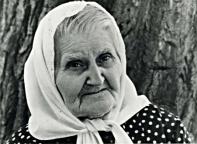 Музыкальная заставка "Мамино сердце"Ученик. Женщина – заботливая мать, хранительница домашнего очага – глубоко почитается на кубанской земле. Самый великий и самый святой подвиг – это подвиг матери, отдающей своего сына на смерть во имя людей. Наверное, не случайно именно на Кубани в 1975 году был открыт уникальный музей одной семьи, посвященный подвигу женщины-матери. Имя кубанской крестьянки Епистинии Федоровны Степановой из Тимашевского района известно во всем мире. Девять сыновей вырастила Епистиния Федоровна. И все они героически погибли, защищая Родину.     После войны в дом Епистинии Федоровны Степановой стали приходить письма от незнакомых людей. Особенно часто ей писали молодые воины: они восхищались подвигом братьев – героев и просили разрешения называть Епистинию Федоровну матерью. Некоторые письма так и начинались: «Здравствуйте, дорогая мама!» Песня в исполнении С. Ротару  «Баллада о матери»                                                      Постарела мать за тридцать лет,                                         А вестей от сына нет и нет.                                          Но она все продолжает ждать,Потому что верит, потому что мать.И на что надеется она?Много лет, как кончилась война.Много лет, как все пришли назад,Кроме мертвых, что в земле лежат.Раз в село прислали по веснеФильм документальный о войне. Все пришли в кино – и стар и мал.Кто познал войну и кто не знал.Перед горькой памятью людскойРазливалась ненависть рекой.Трудно это было вспоминать…Вдруг с экрана сын взглянул на мать.Мать узнала сына в тот же миг,И пронесся материнский крик:«Алексей, Алёшенька! Сынок!»Словно сын её услышать мог.Он рванулся из траншеи в бой.Встала мать прикрыть его собой.Всё боялась, вдруг он упадёт.Но сквозь годы мчался сын вперёд.«Алексей!» - кричали земляки.«Алексей!» - просили. – Добеги!»Кадр сменился. Сын остался жить.Просит мать о сыне повторить.И опять в атаку он бежит.Жив, здоров, не ранен, не убит.«Алексей, Алёшенька! Сынок!»Словно сын её услышать мог…Дома всё ей чудилось кино…Всё ждала, вот-вот сейчас в окноПосреди тревожной тишиныПостучится сын её с войны…     … Мама, мамочка. Сколько тепла таит это слово! Материнская любовь способна греть нас всегда, потому что дети – самое дорогое для матери. Мама – первый учитель и друг, она всегда поймет, утешит, поможет.                                                                                               А сейчас давайте посмотрим презентацию  «Почему женщины плачут»         Учитель: Ребята! Любите своих матерей! Обращайтесь к ним с уважением! Цените их заботу о вас! Берегите их здоровье! Помогайте им дома! Просто жалейте их! Смысл каждой матери – это её дети. Человечество не раз воспевало образ матери в стихах, в песнях, картинах. Послушайте, какое замечательное стихотворение написал неизвестный нам поэт:Ученик:                                                  Что значит слово «мама» для меня?                                                            В нём твоя чуткость, теплота сердечная,Готовность похвалить, простить, понять,Твоя любовь, терпенье бесконечное.Твой голос милый ясно слышу в нём,Он силы придает и вдохновение,Меня ты рада поддержать во всём,А если надо - даришь утешенье.В тебе источник всех моих побед,Моих успехов и душевной силы.Ученик.                                     Что значит слово «Мама»?Это свет, которым весь мой путь ты озарила.В нём доброта твоих любимых рук,Их нежность вся моя жизнь согрета.Ты, мамочка, мой самый близкий друг!Спасибо тебе, милая за это!Дети вручают открытки мамам. (Звучит минусовка песни «Мама, мамочка» )День матери — праздник пока молодой,Но все ему рады, конечно, —Все, кто рождены под счастливой звездой,И мамы опекой сердечной!Мы в диких бегах суеты городскойПодчас забываем о маме,Спешим, растворяясь в массе людской,Всерьез увлекаясь делами…А мама нас ждет, и ночами не спит,Волнуясь и думая часто —«Ах, как они там?» — и сердце болит,И стонет, и рвется на части…Я в праздник тебя пришел навестить,Хоть можно почаще, конечно, —Желаю тебе не болеть, не грустить,Люблю я тебя бесконечно!      Максим Горький говорил: “Не будьте равнодушны, ибо равнодушие смертоносно для души человека. А самое страшное равнодушие – это равнодушие к собственной матери”.  Мы в вечном, неоплатном долгу перед матерью! Поэтому нежно любите, уважайте, берегите её, не причиняйте матери боли своими словами и поступками. Радуйте их своими успехами, будьте достойны всего того, что они делают для вас, своих детей. Счастливы будут матери – значит крепкой будет семья, здоровыми дети, благополучным настоящее и будущее России.Видеоклип «Моя мама лучшая на свете»  Источник: интернет - ресурсы